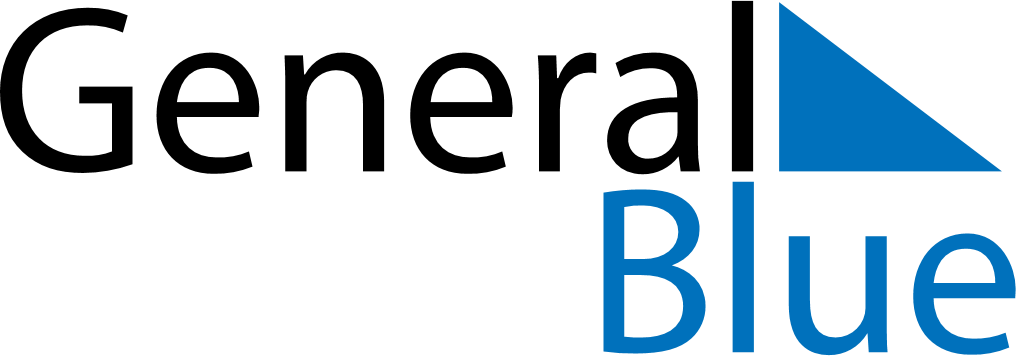 October 2023October 2023October 2023BangladeshBangladeshSundayMondayTuesdayWednesdayThursdayFridaySaturday1234567891011121314Durga Puja1516171819202122232425262728293031